INTESTAZIONE SCUOLAFORMAZIONE NEOASSUNTIREGISTRO ATTIVITÀ PEER TO PEERa.s._______________________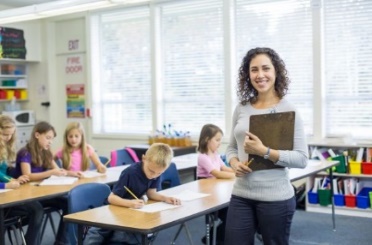 Il presente modello di raccolta delle firme è un promemoria ed un’autocertificazione da presentare al Dirigente Scolastico della scuola di servizio.Il Tutor……………………………………………….Il docente neoassunto…………………………………………………….ISTITUZIONE SCOLASTICA DI SERVIZIONOME E COGNOME DOCENTE NEOASSUNTO  NOME E COGNOME TUTOR SCOLASTICOTipologia AttivitàDataOrarioFirma del docenteFirma del tutor  Attività svoltaPROGRAMMAZIONE E SVILUPPOCONDIVISO	(NEOASSUNTO	E TUTOR) - totale 3 oreSpecificare allegati(es. Scheda programmazione      Protocollo osservazione      Schede di osservazione)Tipologia AttivitàGIORNIOrarioFirma del docenteFirma del tutor  Attività svoltaOSSERVAZIONE DEL  NEOASSUNTO NELLA CLASSE DEL TUTOR - totale 4 ore……………………………………….………………………………………………………..…………………………….…………………………….……………………………..Specificare allegati:(es: n° 4 schede di osservazione a cura del neoassunto)Tipologia AttivitàGIORNIOrarioFirma del docenteFirma del tutorRelazione sull’attività svoltaOSSERVAZIONE DEL TUTOR NELLA CLASSE DEL NEOASSUNTO - totale 4  ore………………………...……………………………………………………………………………………………………………………………………………….Specificare allegati:(es: n° 4 schede di osservazione a cura del tutor)Tipologia AttivitàDataOrarioFirma del docenteFirma del tutorRelazione sull’attività svoltaVALUTAZIONE DELL'ESPERIENZA– totale 1 oraSpecificare allegati:(es: Relazione sull’esperienza realizzata a cura del docente neoassunto controfirmata dal tutor).